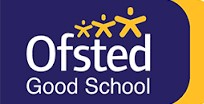 STAKESBY PRIMARY ACADEMY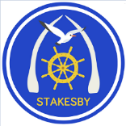 NEWSLETTERFriday 14th May 2021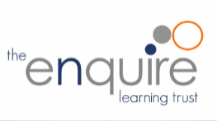 STAKESBY PRIMARY ACADEMYNEWSLETTERFriday 14th May 2021STAKESBY PRIMARY ACADEMYNEWSLETTERFriday 14th May 2021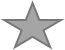  STAR OF THE WEEK      Well done to the following children for their achievements, attitudes, and effort this week.           STAR OF THE WEEK      Well done to the following children for their achievements, attitudes, and effort this week.           STAR OF THE WEEK      Well done to the following children for their achievements, attitudes, and effort this week.          INFORMATION FROM THE PRINCIPALDear Parents, Carers and Families,This week seems to have passed incredibly quickly! It has been great to see our pupils enjoying their Forest School sessions in the warmer weather: unsurprisingly, marshmallow roasting has been a particular hit. I was lucky enough to be treated to a live performance of 'The Train Ride' by our Wise Owls pupils, complete with puppets and musical instruments to match the sounds on the journey. Next week, we will begin to welcome back some classes to the school hall for lunch, starting with our Super Squirrels and Wise Owls. We cannot wait to be together in person again as a whole school. Enjoy the weekend with your families.Miss Robson Principal    headteacher@stakesbyschool.netINFORMATION FROM THE PRINCIPALDear Parents, Carers and Families,This week seems to have passed incredibly quickly! It has been great to see our pupils enjoying their Forest School sessions in the warmer weather: unsurprisingly, marshmallow roasting has been a particular hit. I was lucky enough to be treated to a live performance of 'The Train Ride' by our Wise Owls pupils, complete with puppets and musical instruments to match the sounds on the journey. Next week, we will begin to welcome back some classes to the school hall for lunch, starting with our Super Squirrels and Wise Owls. We cannot wait to be together in person again as a whole school. Enjoy the weekend with your families.Miss Robson Principal    headteacher@stakesbyschool.netINFORMATION FROM THE PRINCIPALDear Parents, Carers and Families,This week seems to have passed incredibly quickly! It has been great to see our pupils enjoying their Forest School sessions in the warmer weather: unsurprisingly, marshmallow roasting has been a particular hit. I was lucky enough to be treated to a live performance of 'The Train Ride' by our Wise Owls pupils, complete with puppets and musical instruments to match the sounds on the journey. Next week, we will begin to welcome back some classes to the school hall for lunch, starting with our Super Squirrels and Wise Owls. We cannot wait to be together in person again as a whole school. Enjoy the weekend with your families.Miss Robson Principal    headteacher@stakesbyschool.netOLD UNIFORMIf you have any old, spare uniform you no longer need (including trousers, shorts, skirts, dresses and shoes) we would be grateful for any donations. Thank you.Miss ButlerOLD UNIFORMIf you have any old, spare uniform you no longer need (including trousers, shorts, skirts, dresses and shoes) we would be grateful for any donations. Thank you.Miss ButlerOLD UNIFORMIf you have any old, spare uniform you no longer need (including trousers, shorts, skirts, dresses and shoes) we would be grateful for any donations. Thank you.Miss ButlerCLASS DOJOIf you are not connected to Class Dojo, please let us know as soon as possible. This is a great way to keep up to date with events in your child/rens class and is also a quick way to keep in touch with your child’s teacher.Mss Robson  headteacher@stakesbyschool.netCLASS DOJOIf you are not connected to Class Dojo, please let us know as soon as possible. This is a great way to keep up to date with events in your child/rens class and is also a quick way to keep in touch with your child’s teacher.Mss Robson  headteacher@stakesbyschool.netCLASS DOJOIf you are not connected to Class Dojo, please let us know as soon as possible. This is a great way to keep up to date with events in your child/rens class and is also a quick way to keep in touch with your child’s teacher.Mss Robson  headteacher@stakesbyschool.netTEA TIME CLUB	Mrs Bellew and the children will be growing grass heads after half term. If you have any old thin nylon tights that you would be able to donate we would be very grateful.Mrs BellewTEA TIME CLUB	Mrs Bellew and the children will be growing grass heads after half term. If you have any old thin nylon tights that you would be able to donate we would be very grateful.Mrs BellewTEA TIME CLUB	Mrs Bellew and the children will be growing grass heads after half term. If you have any old thin nylon tights that you would be able to donate we would be very grateful.Mrs BellewFREE SCHOOL MEAL ELIGIBILITYIf you think you may be entitled to free school meals for your child, please use the Free School Meals eligibility checker on our school website or contact me. Even if your child is in Reception, Year 1 or Year 2 and currently receives universal free school meals, please check your entitlement. Being eligible will mean that Stakesby receives additional funding for your child which will go towards their learning and any additional support they may need.If you need any help or further clarification, please contact the school office.Miss Butler admin@stakesbyschool.netFREE SCHOOL MEAL ELIGIBILITYIf you think you may be entitled to free school meals for your child, please use the Free School Meals eligibility checker on our school website or contact me. Even if your child is in Reception, Year 1 or Year 2 and currently receives universal free school meals, please check your entitlement. Being eligible will mean that Stakesby receives additional funding for your child which will go towards their learning and any additional support they may need.If you need any help or further clarification, please contact the school office.Miss Butler admin@stakesbyschool.netFREE SCHOOL MEAL ELIGIBILITYIf you think you may be entitled to free school meals for your child, please use the Free School Meals eligibility checker on our school website or contact me. Even if your child is in Reception, Year 1 or Year 2 and currently receives universal free school meals, please check your entitlement. Being eligible will mean that Stakesby receives additional funding for your child which will go towards their learning and any additional support they may need.If you need any help or further clarification, please contact the school office.Miss Butler admin@stakesbyschool.netFOSS – CHASE THE RAINBOWWOW!!  We raised a fantastic £1339.50. Thank you to all of you who took part. All entry names were put into a draw and the following were pulled out:1st :   Grace   -  Holly 2nd :  Thea    -   Beech3rd :   Theo    -  ElmThese children each won an outdoor play hamper and the money raised will be used to purchase outdoor play equipment. FATHER’S DAYPlease return any orders by Wednesday 19th May. Don't forget you can get a free card by just returning your artwork.Mrs Parker k.parker@stakesbyschool.net   FOSS – CHASE THE RAINBOWWOW!!  We raised a fantastic £1339.50. Thank you to all of you who took part. All entry names were put into a draw and the following were pulled out:1st :   Grace   -  Holly 2nd :  Thea    -   Beech3rd :   Theo    -  ElmThese children each won an outdoor play hamper and the money raised will be used to purchase outdoor play equipment. FATHER’S DAYPlease return any orders by Wednesday 19th May. Don't forget you can get a free card by just returning your artwork.Mrs Parker k.parker@stakesbyschool.net   FOSS – CHASE THE RAINBOWWOW!!  We raised a fantastic £1339.50. Thank you to all of you who took part. All entry names were put into a draw and the following were pulled out:1st :   Grace   -  Holly 2nd :  Thea    -   Beech3rd :   Theo    -  ElmThese children each won an outdoor play hamper and the money raised will be used to purchase outdoor play equipment. FATHER’S DAYPlease return any orders by Wednesday 19th May. Don't forget you can get a free card by just returning your artwork.Mrs Parker k.parker@stakesbyschool.net   SCHOOL LUNCHESPlus!  Seasonal vegetables, a selection of fresh salad and fruits, plus freshly             baked bread is available. Fresh fruit, yoghurt or set pudding every day.SCHOOL LUNCHESPlus!  Seasonal vegetables, a selection of fresh salad and fruits, plus freshly             baked bread is available. Fresh fruit, yoghurt or set pudding every day.TEA-TIME CLUB3.15-5.15pmPE, FOREST SCHOOLS & SWIMMINGPlease ensure that on your children’s PE day, they arrive in their correct kit comprising of black tracksuit bottoms, shorts or leggings, a plain white t-shirt, Stakesby hoodie or sweatshirt or cardigan, and trainers.Please ensure that on your children’s Forest School day, they arrive in warm, comfortable clothing with a waterproof coat or all-in-one, wellies, gloves and a spare pair of socks. Please also provide them with a pair of shoes such as trainers or school shoes that they can wear indoors.PE, FOREST SCHOOLS & SWIMMINGPlease ensure that on your children’s PE day, they arrive in their correct kit comprising of black tracksuit bottoms, shorts or leggings, a plain white t-shirt, Stakesby hoodie or sweatshirt or cardigan, and trainers.Please ensure that on your children’s Forest School day, they arrive in warm, comfortable clothing with a waterproof coat or all-in-one, wellies, gloves and a spare pair of socks. Please also provide them with a pair of shoes such as trainers or school shoes that they can wear indoors.PE, FOREST SCHOOLS & SWIMMINGPlease ensure that on your children’s PE day, they arrive in their correct kit comprising of black tracksuit bottoms, shorts or leggings, a plain white t-shirt, Stakesby hoodie or sweatshirt or cardigan, and trainers.Please ensure that on your children’s Forest School day, they arrive in warm, comfortable clothing with a waterproof coat or all-in-one, wellies, gloves and a spare pair of socks. Please also provide them with a pair of shoes such as trainers or school shoes that they can wear indoors.Byland Road, Whitby, North Yorkshire YO21 1HYTelephone: 01947 820231 Email: admin@stakesbyschool.netWebsite: stakesbyschool.net  Twitter:@stakesbyAcademy  Facebook:@stakesbyprimaryacademy Byland Road, Whitby, North Yorkshire YO21 1HYTelephone: 01947 820231 Email: admin@stakesbyschool.netWebsite: stakesbyschool.net  Twitter:@stakesbyAcademy  Facebook:@stakesbyprimaryacademy Byland Road, Whitby, North Yorkshire YO21 1HYTelephone: 01947 820231 Email: admin@stakesbyschool.netWebsite: stakesbyschool.net  Twitter:@stakesbyAcademy  Facebook:@stakesbyprimaryacademy 